Załącznik nr …. do Karty zgłoszenia dzieckado Publicznego Przedszkola w Dobroniu 
oddział w Szkole Podstawowej im. Jana Pawła II w Dobroniuw ramach Projektu „Przedszkole nowych możliwości”Dobroń, dn. __________________________________________________            Imię i nazwisko Wnioskodawcy_____________________________                   adres zamieszkaniaOŚWIADCZENIEOświadczam, iż samotnie wychowuję dziecko _______________________________                							      Imię i nazwisko dziecka kandydujące do Publicznego Przedszkola w Dobroniu oddział w Szkole Podstawowej im. Jana Pawła II w Dobroniu oraz nie wychowuję żadnego dziecka wspólnie z jego rodzicem.Jestem świadoma/y odpowiedzialności karnej za złożenie fałszywego oświadczenia.                                                         ____________________________                                                                                    podpis Wnioskodawcy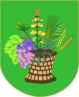 